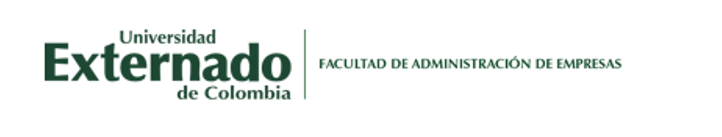 Concurso:“MENTES BRILLANTES”Ideas innovadoras para el futuro de Colombia.Objetivo:Desarrollar el potencial creativo y empresarial de los estudiantes de colegio para  fomentar las iniciativas de emprendimiento.Dirigido a: Estudiantes con curiosidad empresarial y gusto empresarial de los grados 10-11.¿Qué es?Una iniciativa de la Facultad de Administración de Empresas que en coherencia con su misión busca incentivar el  pensamiento  creativo  y  liderazgo  para  formar  desde  el  colegio  agentes  de  cambio  que  contribuyan  al desarrollo empresarial del país.¿Cómo funciona? Previo al concurso:  El colegio debe convocar a los estudiantes de 10-11 interesados en dar a conocer su idea innovadorade negocio.	El requisito para la postulación de los trabajos será enviar a través del colegio el formato adjunto con el desarrollo de la idea a pregrado.admin@uexternado.edu.coConcurso:	La Facultad de Administración de Empresas con expertos en emprendimiento seleccionará las mejores ideas y quienes participarán cómo jurados.  Los grupos seleccionados tendrán la oportunidad de vivir una experiencia universitaria en el que se lesdará dos talleres que facilitarán la presentación formal de su idea de negocio ante los jurados.o  Taller: Cómo vender una idea de negocioo  Taller: Modelo CANVAS.   Los grupos seleccionados tendrán 15 días para estructurar su presentación.Premiación:	A  dos  proyectos  con  la  presentación  más  innovadora  y  sobresaliente  se  les  reconocerá  con  una certificación de la Universidad Externado de Colombia como premio MENTES BRILLANTES, y se leotorgará una beca para tomar el DIPLOMADO EN CREACIÓN DE EMPRESAS. Que al finalizar el curso incluye una certificación.Se confirmará con un correo el recibido de su postulación y el 23 de septiembre se informará los resultados de los grupos que tendrán la posibilidad de vivir la experiencia universitaria y presentar su proyecto.CRONOGRAMA:  PLAZO      DE      POSTULACIÓN:      Por definir      Envíe      su      postulación      a:pregrado.admin@uexternado.edu.co  PUBLICACION DE RESULTADOS: Por definir  TALLERES: Por definir .  PRESENTACIÓN Y PREMIACIÓN: por definirFORMATO DE POSTULACIÓN:Concurso:“MENTES BRILLANTES”Ideas innovadoras para el futuro de Colombia.Colegio:Información del estudiante (Máximo 4 estudiantes por grupo) Nombre del estudiante:Identificación: Contacto:Celular: Email:Información básica de su proyecto o idea de negocio: Nombre de la idea de negocio (5%):Descripción: Identifique la necesidad que su idea de negocio pretende atender. Justifique su respuesta.(55%) (No más de 250 palabras)Información obligatoria (30%):  A quien va dirigida la idea: (mercado objetivo)  ¿Por qué considera que su idea es diferente?  Identifique los competidores directos para su idea de negocioInformación adicional (10%)Si considera pertinente agregar información que le valor a su idea de negocio puede hacerlo en este espacio con no más 250 palabras. Por ejemplo: comunicación digital (página web, redes sociales, etc.), rol de cada estudiante en el equipo (área de finanzas, mercadeo, recursos humano, logística, etc.),Su postulación será admitida con las siguientes condiciones:	Deberá llegar a  pregrado.admin@uexternado.edu.co a través del encargado del colegio en los tiempos definidos. ( por definir)   El grupo debe ser de mínimo 2 estudiantes máximo 4 integrantes.	Si es seleccionado el grupo debe asistir (con todos sus integrantes) a los talleres que se programarán y a la premiación.PLAZO DE POSTULACIÓN: por definirLa Facultad se reserva la discrecionalidad de selección de los participantes así como de declarar desierta la convocatoria.